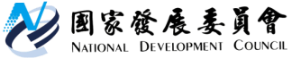 國家發展委員會 新聞稿發布日期：107年11月27日聯 絡 人：邱秋瑩、利秀蘭聯絡電話：2316-5423、5852107年10月份景氣概況107年10月景氣對策信號綜合判斷分數為22分，與上月相同，燈號續呈黃藍燈；景氣領先、同時指標均持續下跌，惟同時指標仍高於趨勢水準，顯示當前景氣雖續呈擴張，但須密切關注後續變化。展望未來，勞動市場情勢穩定，10月失業率為3.75%，續呈近18年同月最低；加以，每月經常性薪資增幅已連續10個月突破2%，有助增進消費。國內投資方面，政府積極優化投資環境、落實公共建設執行，有助激勵國內投資；加以掌握近期美中貿易衝突廠商選擇回台投資的契機，積極協助台商，提供客製化單一窗口服務，將進一步推升整體投資動能。外需方面，隨著全球年終採購旺季到來，加以人工智慧、車用電子、5G通訊技術等新興科技應用持續擴增，可望挹注出口動能，惟美中貿易爭端升溫、金融市場風險增加，以及地緣政治風險等可能風險，仍需密切關注。整體而言，全球經濟下行風險上升，OECD、IHS Markit等機構認為明年全球經濟成長走緩，後續對國內經濟前景之影響仍須留意。一、景氣對策信號（詳圖1、圖2）107年10月為22分，與上月持平，燈號續呈黃藍燈，9項構成項目中，工業生產指數及批發、零售及餐飲業營業額皆由黃藍燈轉呈綠燈，分數各增加1分；股價指數由綠燈轉呈黃藍燈，以及製造業營業氣候測驗點由黃藍燈轉呈藍燈，分數各減少1分；其餘5項燈號不變。個別構成項目說明如下：● 貨幣總計數M1B變動率：本月增幅為5.2%，與上月相同，燈號續呈黃藍燈。● 股價指數變動率：由上月3.6%減為-5.6%，燈號由綠燈轉呈黃藍燈。● 工業生產指數變動率：由上月1.6%增為6.1%，燈號由黃藍燈轉呈綠燈。● 非農業部門就業人數變動率：由上月0.74%減為0.70%，燈號續呈黃藍燈。● 海關出口值變動率：由上月上修值7.5%增為8.1%，燈號續呈綠燈。● 機械及電機設備進口值變動率：由上月8.7%增為12.5%，燈號續呈黃紅燈。● 製造業銷售量指數變動率：由上月上修值-1.1%增為1.5%，燈號續呈黃藍燈。● 批發、零售及餐飲業營業額變動率：由上月上修值2.4%增為5.2%，燈號由黃藍燈轉呈綠燈。● 製造業營業氣候測驗點：由上月下修值93.5點減為88.4點，燈號由黃藍燈轉呈藍燈。二、景氣指標(一)領先指標● 領先指標不含趨勢指數為99.97，較上月下滑0.60%（詳表1、圖3）。● 7個構成項目經去除長期趨勢後，2項較上月上升，包括實質半導體設備進口值，以及實質貨幣總計數M1B；其餘5項則較上月下滑，分別為：製造業營業氣候測驗點、外銷訂單動向指數、股價指數、建築物開工樓地板面積，以及工業及服務業受僱員工淨進入率。(二)同時指標● 同時指標不含趨勢指數為100.18，較上月下滑0.11%（詳表2、圖4）。●  7個構成項目經去除長期趨勢後，3 項較上月上升，包括實質機械及電機設備進口值、工業生產指數，以及批發、零售及餐飲業營業額，其餘4項則較上月下滑，分別為：電力（企業）總用電量、製造業銷售量指數、實質海關出口值，以及非農業部門就業人數。(三)落後指標● 落後指標不含趨勢指數為100.22，較上月下滑0.52%（詳表3、圖5）。●  5個構成項目經去除長期趨勢後，2項較上月上升，包括製造業存貨價值，以及金融業隔夜拆款利率；其餘3項則較上月下滑，分別為：製造業單位產出勞動成本指數、全體金融機構放款與投資、失業率。下次發布日期為 107年12月27日（星期四）下午4時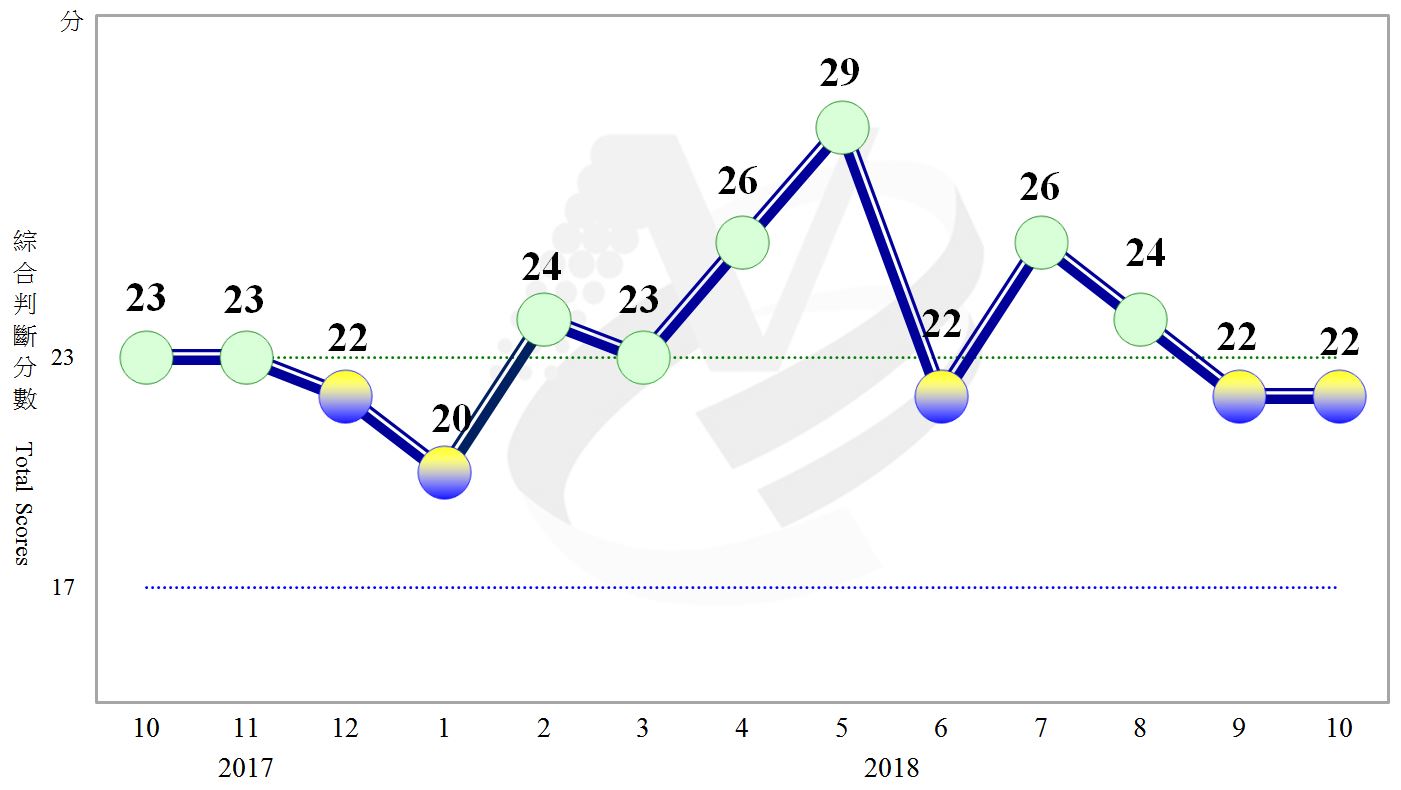 圖1  近1年景氣對策信號走勢圖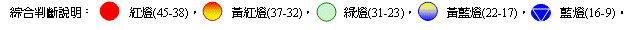 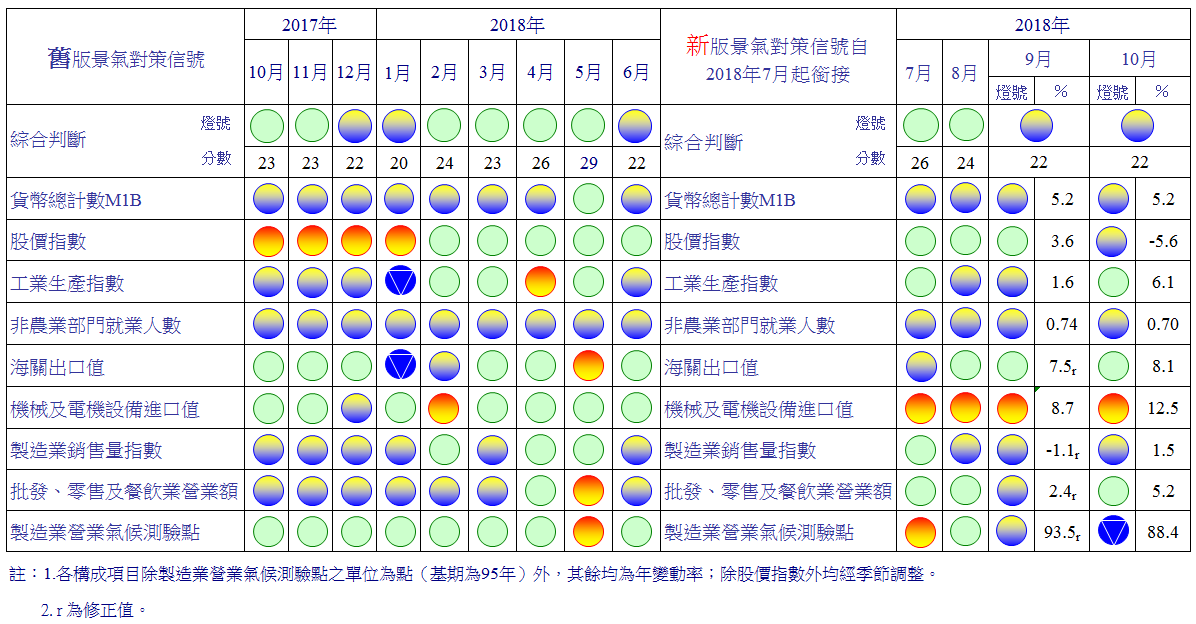 圖2  一年來景氣對策信號表1  景氣領先指標指數註：1.本表構成項目指數為經季節調整、剔除長期趨勢，並平滑化與標準化後之數值。以下表同。    2.外銷訂單動向指數採用以家數計算之動向指數。    3.淨進入率＝進入率—退出率。 4.建築物開工樓地板面積僅包含住宿類（住宅）、商業類、辦公服務類、工業倉儲類4項統計資料。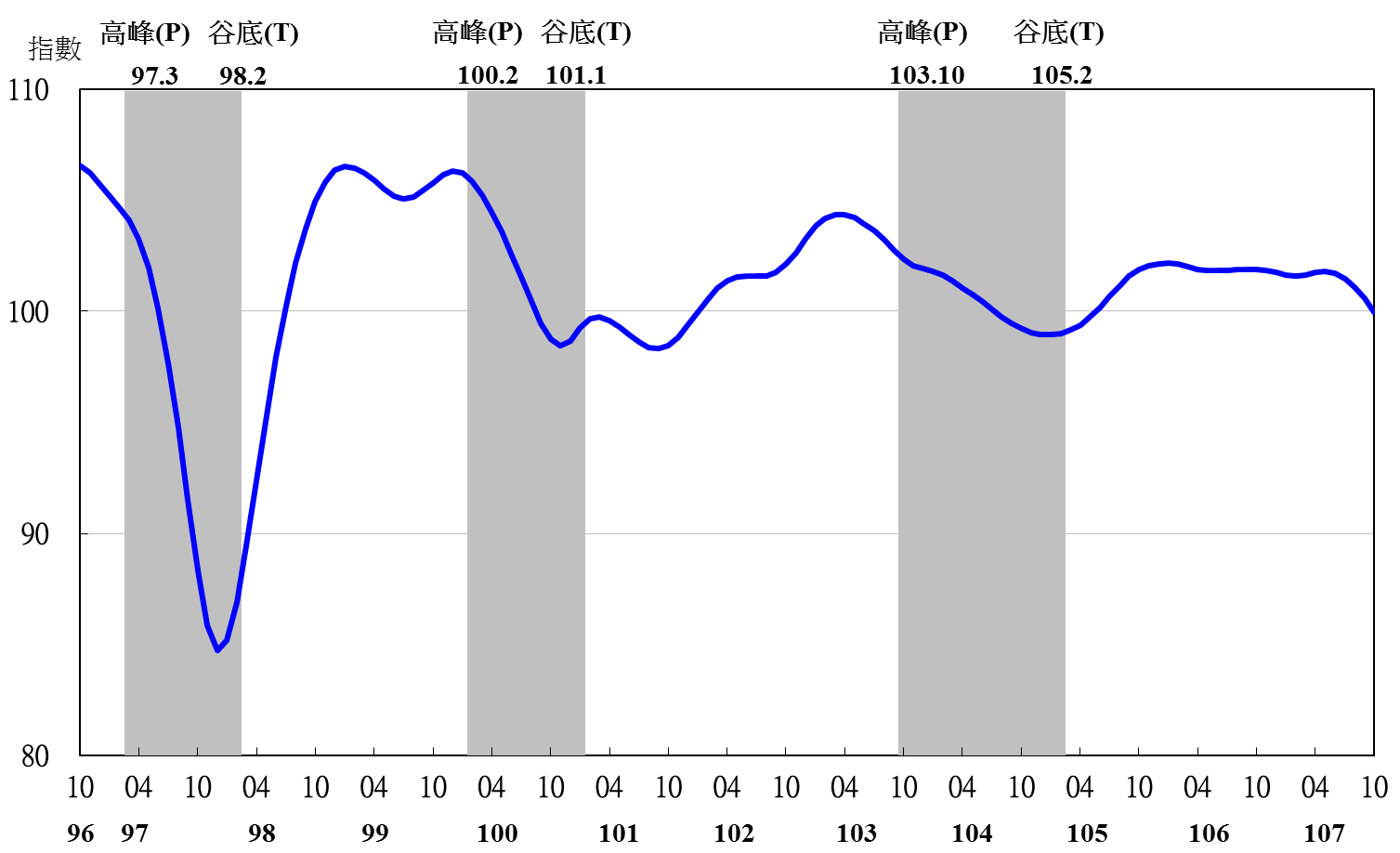 註：陰影區表景氣循環收縮期，以下圖同。圖3  領先指標不含趨勢指數走勢圖表2  景氣同時指標指數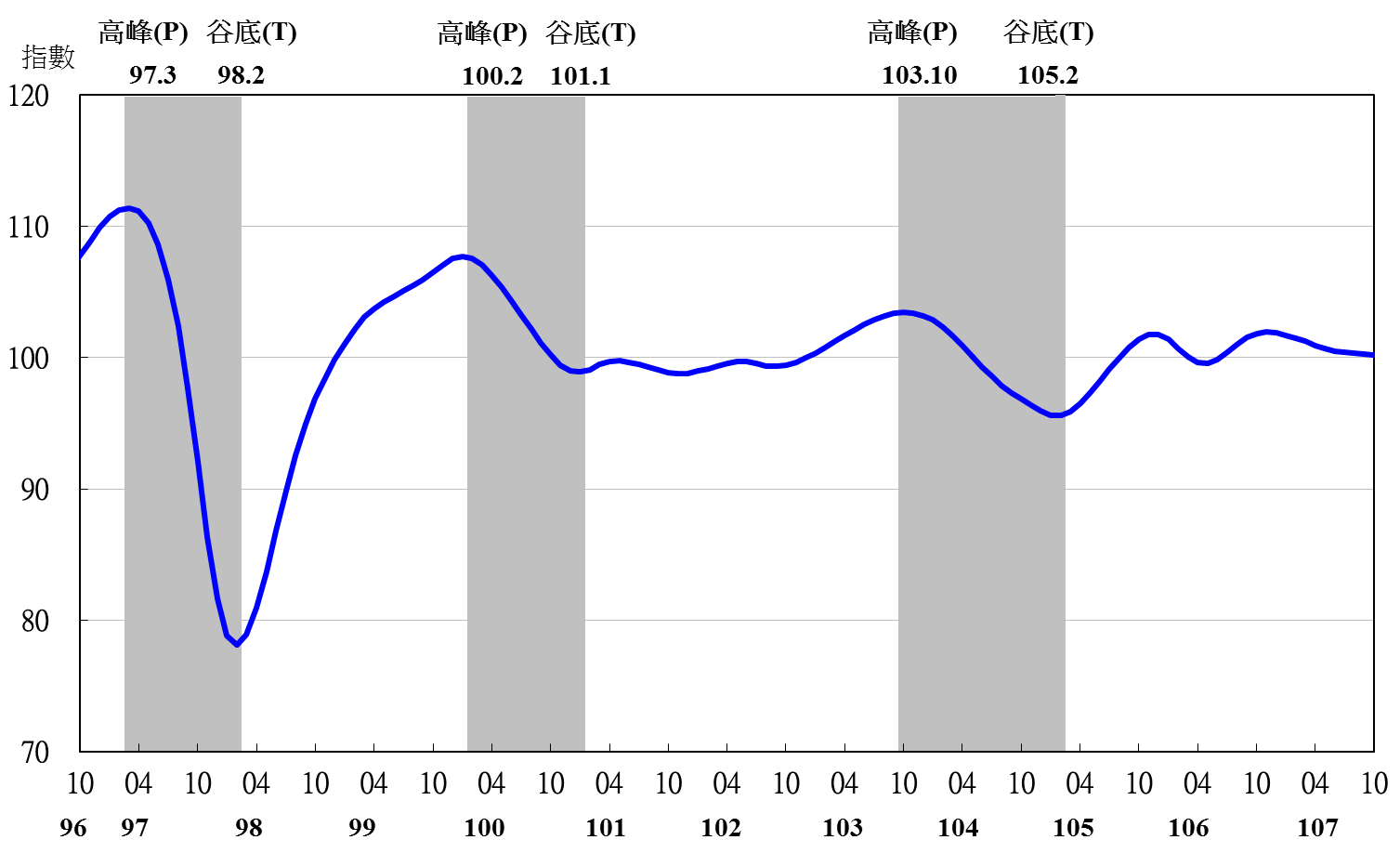 圖4  同時指標不含趨勢指數走勢圖表3  景氣落後指標指數註：1.失業率取倒數計算。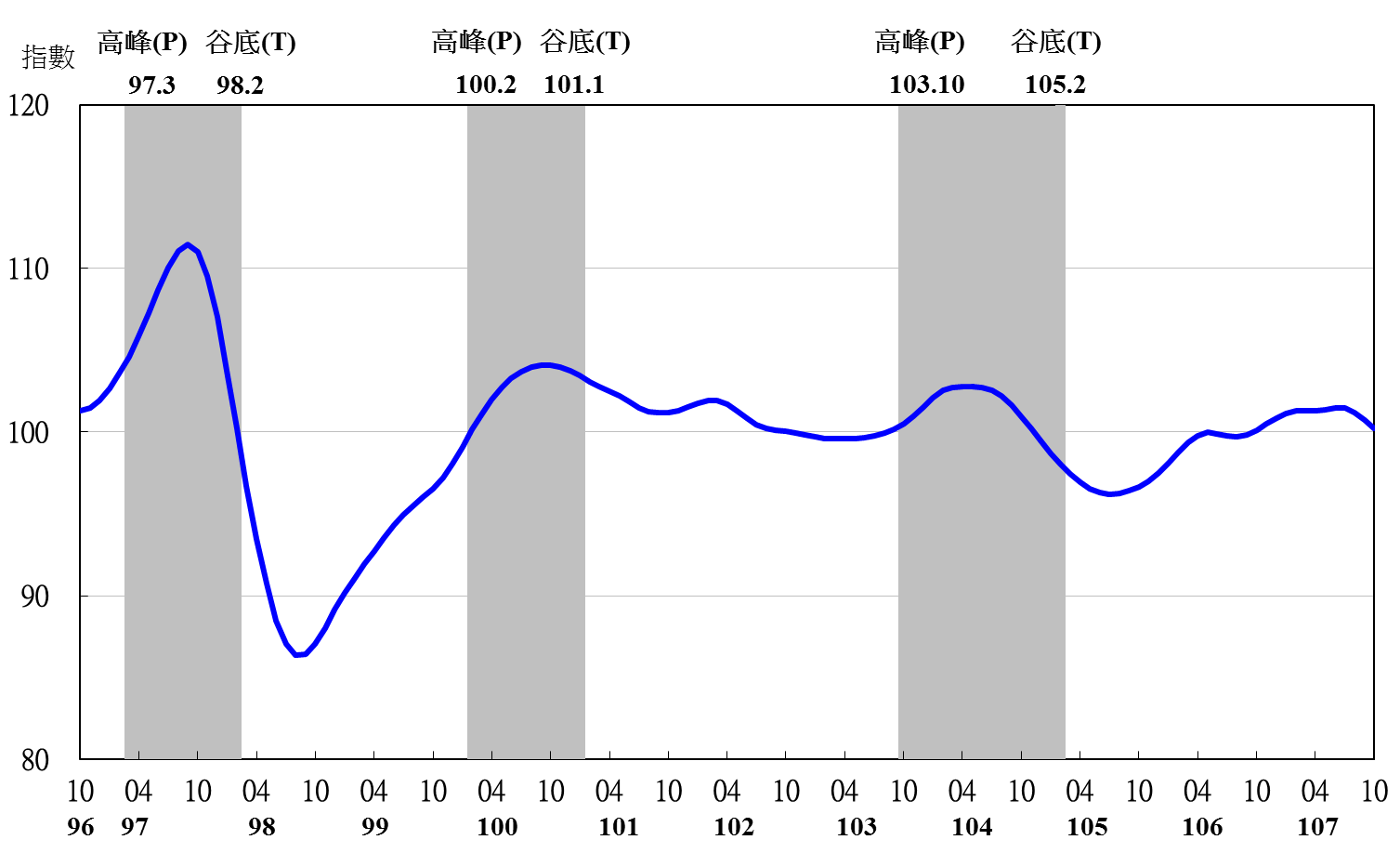 圖5  落後指標不含趨勢指數走勢圖項　　　　　目107年 (2018)107年 (2018)107年 (2018)107年 (2018)107年 (2018)107年 (2018)107年 (2018)項　　　　　目4月5月6月7月8月9月10月不含趨勢指數101.75101.81101.73101.48101.09100.5899.97　較上月變動 (%)0.120.06-0.09-0.24-0.39-0.51-0.60構成項目1外銷訂單動向指數2100.28100.29100.1599.8799.5199.0898.62實質貨幣總計數M1B99.8299.8799.9199.9399.9399.93699.940股價指數100.23100.17100.10100.0199.8899.7399.55工業及服務業受僱員工淨進入率399.8499.8599.8799.9099.9199.91599.914建築物開工樓地板面積4100.66100.83100.92100.95100.92100.86100.75實質半導體設備進口值99.4699.4399.4899.6499.89100.19100.50製造業營業氣候測驗點100.44100.40100.2699.9899.5598.9998.37項　　　　　　　目107年 (2018)107年 (2018)107年 (2018)107年 (2018)107年 (2018)107年 (2018)107年 (2018)107年 (2018)項　　　　　　　目4月5月6月7月8月9月10月不含趨勢指數100.93 100.70 100.50 100.38 100.33 100.29 100.18 　較上月變動 (%)-0.30 -0.23 -0.19 -0.12 -0.05 -0.05 -0.11 構成項目0000000工業生產指數100.13 100.01 99.91 99.89 99.96 100.09 100.26 電力(企業)總用電量100.54 100.35 100.12 99.82 99.47 99.01 98.42 製造業銷售量指數100.36 100.30 100.22 100.11 99.98 99.84 99.71 批發、零售及餐飲業營業額100.43 100.56 100.65 100.75 100.86 100.98 101.12 非農業部門就業人數100.03 100.01 99.98 99.96 99.94 99.92 99.91 實質海關出口值100.17 99.98 99.86 99.77 99.73 99.72 99.66 實質機械及電機設備進口值99.69 99.66 99.73 99.92 100.18 100.45 100.72 項　　　　　　　目107年 (2018)107年 (2018)107年 (2018)107年 (2018)107年 (2018)107年 (2018)107年 (2018)項　　　　　　　目4月5月6月7月8月9月10月不含趨勢指數101.30 101.37 101.46 101.45 101.20 100.75 100.22 　較上月變動 (%)-0.002 0.07 0.09 -0.01 -0.25 -0.45 -0.52 構成項目失業率1100.14 100.10 100.07 100.02 99.97 99.92 99.87 製造業單位產出勞動成本指數100.45 100.29 100.15 99.91 99.40 98.69 97.91 金融業隔夜拆款利率100.05 100.05 100.06 100.07 100.07 100.07 100.08 全體金融機構放款與投資100.53 100.64 100.70 100.71 100.68 100.59 100.47 製造業存貨價值100.15 100.31 100.51 100.78 101.11 101.49 101.90 